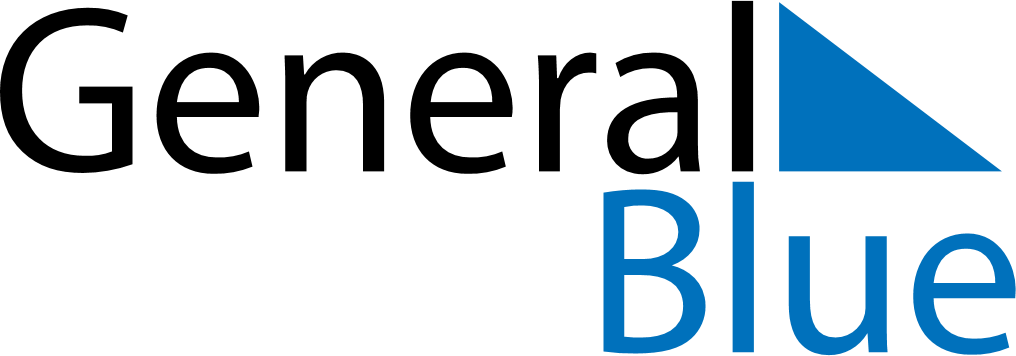 July 2023July 2023July 2023July 2023July 2023July 2023ChileChileChileChileChileChileMondayTuesdayWednesdayThursdayFridaySaturdaySunday12345678910111213141516Our Lady of Mount Carmel171819202122232425262728293031NOTES